Отделение                                                    группа                                           Форма проведения вступительного испытанияЧлены комиссии:								“       ”  ______________   20___г.    Время проведения вступительного испытания			Начало 		         Окончание 			Всего часов на проведение экзамена 		 час. 	 мин.	Подпись членов комиссии: 							Зам. председателя комиссии							Секретарь комиссии							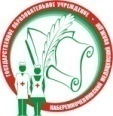 Министерство здравоохранения Республики ТатарстанГАПОУ «Набережночелнинский медицинский колледж»Управление подготовкой абитуриентов и прием студентовФОРМА 40версия 2Ведомость вступительных испытаний№ п/пФамилия, имя и отчество абитуриентаУчебное заведение, год окончанияРезультат вступительного испытанияПодпись членов комиссии